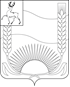 УПРАВЛЕНИЕ ОБРАЗОВАНИЯ, МОЛОДЕЖНОЙ ПОЛИТИКИ И СПОРТААДМИНИСТРАЦИЯ БУТУРЛИНСКОГО МУНИЦИПАЛЬНОГО РАЙОНА НИЖЕГОРОДСКОЙ ОБЛАСТИПРИКАЗот 27.04.2020			                                                                  №  150О проведении муниципального этапа областного конкурса «Преемники Кулибина» На основании письма Министерства образования, науки и молодежной политики Нижегородской области от 21.04.2020 № Сл-316-198210/20 «О проведении конкурса для школьников «Преемники Кулибина», в целях популяризации технического творчества среди обучающихся Бутурлинского муниципального районап р и к а з ы в а ю:          1.  Муниципальному бюджетному учреждению дополнительного образования детско-юношескому центра «Бутурлинец» (директор С. А. Шилина) провести муниципальный этап областного  конкурса «Преемники Кулибина» в период с 15 мая по 20 июня 2020 года.          2. Утвердить положение «О муниципальном этапе областного конкурса  «Преемники Кулибина» (далее – Конкурс).	3. Утвердить состав жюри Конкурса.4. Руководителям вверенных образовательных учреждений обеспечить необходимые условия для участия образовательных организаций в Конкурсе.5. Контроль за исполнением настоящего приказа оставляю за собой.Начальник	                                                                                      А.Л. Ломакин Положениео проведении муниципального этапа областного конкурса «Преемники Кулибина» Общие положения21 апреля 2020 года исполняется 285 лет со дня рождения прославленного русского механика-изобретателя, уроженца Нижегородской земли - Ивана Петровича Кулибина. Родившись в Нижегородской губернии, Иван Петрович долгое время работал в Москве и Санкт-Петербурге, возглавлял механические мастерские Академии наук. За свою жизнь Кулибин изобрел и изготовил большое количество оригинальных механизмов, машин и аппаратов – оптический телеграф, лифт с винтовым механизмом, речное судно с вододействующим двигателем, геодезические и акустические приборы, подзорные трубы и многое другое. За свои изобретения мастер получил народное признание и прозвище «Нижегородский Архимед». Подавляющее большинство идей Кулибина на много лет опередило свое время. Фамилия изобретателя стала нарицательной – «Кулибиными» называют мастеров-самоучек, добившихся больших успехов в своем ремесле.Областной конкурс проводится региональным центром «Дом научной коллаборации им. И.П. Кулибина» при поддержке Министерства образования, науки и молодежной политики Нижегородской области. Муниципальный этап Конкурса проводит МБУ ДО ДЮЦ «Бутурлинец».Мы предлагаем обучающимся Бутурлинского муниципального района принять участие в муниципального этапа областного конкурса «Преемники Кулибина».2. Цель и задачиЦель: развитие у детей навыков технического творчества.Задачи:- развитие умений обучающихся в техническом моделировании и конструировании;-   формирование потребностей к творческой деятельности, устойчивого интереса к науке и познанию, к технике и изобретательской деятельности; - формирование у учащихся навыков участия в конкурсах.3. Участники КонкурсаВ Конкурсе принимают участие учащиеся образовательных учреждений Бутурлинского муниципального района по группам:1 группа – 5-8 классы, 2 группа – 9 -11 классы.Все работы выполняются индивидуально. Коллективные работы на конкурс не принимаются.4. Содержание Конкурса и требования к работамКонкурс проводится по номинациям:Конкурс рефератов «Механика в окружающем мире».
Учащимся предлагается написать реферат, в котором провести небольшое исследование, связанное с историей и современными тенденциями развития механики, по одной из следующих тематик: «Искусство механики в годы Великой отечественной войны», «Механика в цифровую эпоху».Оформление реферата:1.1 Рекомендованный объем: 12-30 страниц.1.2 Настройки графического редактора: шрифт: Times New Roman размером 14 кегль; интервал: полуторный; границы: по 2 см; отступ первой строки абзаца (красная строка) - 1,25 см; нумерация страниц: обязательна, в нижнем правом углу; выравнивание заголовков: по центру; цвет текста: черный.1.3 Рисунки и таблицы помещаются в тексте после первого упоминания. Каждые рисунок и таблица должны быть пронумерованы, подписаны. В них должны быть указаны единицы измерения (если они содержат числа).1.4 Оформление должно быть единообразным на протяжении всей работы. Каждую главу необходимо начинать с новой страницы. Разделы должны иметь порядковые номера, обозначенные арабскими цифрами. Подразделы должны иметь нумерацию, состоящую из номера раздела и подраздела, разделенные точкой.1.5 Реферат должен состоять из следующих обязательных разделов: титульный лист; содержание; введение; основная часть, имеющая описательный или исследовательский характер; заключение; список литературы (оформляется в соответствии с ГОСТ Р 7.0.5.–2008 «Библиографическая ссылка»); приложения (при необходимости).2. Конкурс видео роликов «Давай «кулибничать».
Учащимся предлагается снять небольшое видео, посвященное тому, как с помощью подручных средств, инженерной идеи и смекалки можно изготовить полезное для повседневной или общественной жизни изделие.
5. Порядок проведения КонкурсаДля участия в Конкурсе в срок до 20 июня апреля 2020 года куратору конкурса – Тополенко Дарье Сергеевне необходимо направить на эл. адрес adelbond2302@gmail.com с пометкой названия конкурса следующие материалы:- работу в соответствии с требованиями Конкурса;- заявку:Заявкана участие муниципальном этапе областного конкурса «Преемники Кулибина»  Лицо, ответственное за проведение Конкурса в ОО   _____________________________________________________________фамилия, имя, отчество (без сокращений), должность, контактный телефон Подведение итогов и награждениеОпределяются победители Конкурса (1, 2, 3 место) в каждой номинации и каждой возрастной группе. Результаты Конкурса будут размещены на сайте «бутурлинец.рф». Победители конкурса награждаются дипломами. Лучшие работы будут направлены на областной этап.______________________________Состав жюри муниципального этапа областного конкурса  «Преемники Кулибина»  Шилина Светлана Александровна  -  директор МБУ ДО ДЮЦ «Бутурлинец»Сарапкина Светлана Анатольевна  - методист МБУ ДО ДЮЦ «Бутурлинец»Тополенко Дарья Сергеевна – педагог-организатор                                                    МБУ ДО ДЮЦ «Бутурлинец»Фильченков Сергей Николаевич   - педагог доп. образования                                                              МБУ ДО ДЮЦ  «Бутурлинец»№п/пОбразовательная организацияФамилия, имя участникаВозрастФ.И.О. руководителя(полностью)если таковой естьНазвание работы